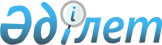 О возмещении затрат на обучение на дому детей с ограниченными возможностями из числа инвалидов
					
			Утративший силу
			
			
		
					Решение маслихата Федоровского района Костанайской области от 27 ноября 2014 года № 276. Зарегистрировано Департаментом юстиции Костанайской области 25 декабря 2014 года № 5248. Утратило силу решением маслихата Федоровского района Костанайской области от 11 октября 2021 года № 58
      Сноска. Утратило силу решением маслихата Федоровского района Костанайской области от 11.10.2021 № 58 (вводится в действие по истечении десяти календарных дней после дня его первого официального опубликования).
      В соответствии с подпунктом 15) пункта 1 статьи 6 Закона Республики Казахстан от 23 января 2001 года "О местном государственном управлении и самоуправлении в Республике Казахстан", подпунктом 4) статьи 16 Закона Республики Казахстан от 11 июля 2002 года "О социальной и медико-педагогической коррекционной поддержке детей с ограниченными возможностями", Федоровский районный маслихат РЕШИЛ:
      1. Возместить затраты на обучение на дому (далее - возмещение затрат на обучение) детей с ограниченными возможностями из числа инвалидов (далее – дети с ограниченными возможностями) по индивидуальному учебному плану ежемесячно, в размере шести месячных расчетных показателей.
      Сноска. Пункт 1 - в редакции решения маслихата Федоровского района Костанайской области от 10.12.2015 № 367 (вводится в действие по истечении десяти календарных дней после дня его первого официального опубликования).


      2. Определить, что:
      1) возмещение затрат на обучение детей с ограниченными возможностями осуществляется государственным учреждением "Отдел занятости и социальных программ акимата Федоровского района";
      2) возмещение затрат на обучение предоставляется родителям и иным законным представителям детей с ограниченными возможностями, обучающихся на дому (далее – получатели);
      3) для возмещения затрат на обучение получатель представляет следующие документы:
      заявление;
      документ, удостоверяющий личность получателя (для идентификации личности);
      заключение психолого-медико-педагогической консультации;
      справка об инвалидности;
      документ, подтверждающий сведения о номере банковского счета;
      справка из учебного заведения, подтверждающая факт обучения ребенка-инвалида на дому.
      Документы представляются в подлинниках и копиях для сверки, после чего подлинники документов возвращаются получателю;
      4) возмещение затрат на обучение назначается с месяца обращения в течение соответствующего учебного года и выплачивается на каждого ребенка с ограниченными возможностями.
      Сноска. Пункт 2 с изменениями, внесенными решениями маслихата Федоровского района Костанайской области от 10.12.2015 № 367 (вводится в действие по истечении десяти календарных дней после дня его первого официального опубликования); от 27.02.2018 № 212 (вводится в действие по истечении десяти календарных дней после дня его первого официального опубликования); от 13.05.2020 № 442 (вводится в действие по истечении десяти календарных дней после дня его первого официального опубликования).


       3. Признать утратившим силу решение маслихата от 20 ноября 2013 года № 170 "О возмещении затрат на обучение на дому детей с ограниченными возможностями из числа инвалидов" (зарегистрировано в Реестре государственной регистрации нормативных правовых актов за № 4335, опубликовано 12 декабря 2013 года в газете "Федоровские новости").
      4. Настоящее решение вводится в действие по истечении десяти календарных дней после дня его первого официального опубликования.
					© 2012. РГП на ПХВ «Институт законодательства и правовой информации Республики Казахстан» Министерства юстиции Республики Казахстан
				
      Председатель сессии

С. Сералинова

      Секретарь районного маслихата

Б. Бекенов
